SKRINING FITOKIMIA DAN UJI AKTIVITAS ANTIBAKTERI EKSTRAK ETANOL DAUN JERUK PURUT (Citrus hystrix DC) TERHADAP BAKTERI Staphylococcus aureus dan Escherichia coliSKRIPSIOLEH :VONNA RAHMI KARLINANPM. 192114030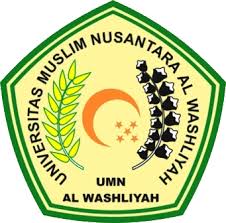 PROGRAM STUDI SARJANA FARMASIFAKULTAS FARMASIUNIVERSITAS MUSLIM NUSANTARA AL-WASHLIYAHMEDAN2021SKRINING FITOKIMIA DAN UJI AKTIVITAS ANTIBAKTERI EKSTRAK ETANOL DAUN JERUK PURUT (Citrus hystrix DC) TERHADAP BAKTERI Staphylococcus aureus dan Escherichia coliSKRIPSIDiajukan untuk melengkapi dan memenuhi syarat-syarat untuk memperoleh Gelar Sarjana Farmasi pada Program Studi Sarjana Farmasi Fakultas Farmasi Universitas Muslim Nusantara Al-WashliyahOLEH :VONNA RAHMI KARLINANPM. 192114030PROGRAM STUDI SARJANA FARMASIFAKULTAS FARMASIUNIVERSITAS MUSLIM NUSANTARA AL-WASHLIYAHMEDAN2021